国网湖北电力2023年招聘考试防疫信息采集二维码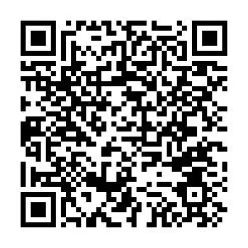 